ПРОТОКОЛ № 1Финальный турнир по футболу III Всероссийской летней Спартакиады инвалидов 2019 годаСтадион « Дружба » г. Йошкар-Ола                                                        « 14  » июля       2019 года.  Начало в 10 часов 00 минут. Освещение  Естественное.       Количество зрителей    100           чел.Результат  матча   14-0   в пользу  команды  «Москва».                                                                   Первой половины  9-0   в пользу  команды  «Москва». Серия ударов с 9-ой отметки нет в пользу команды «-».                          Официальные   представителиПредупреждения игрокам ( Фамилия, Имя,   номер   игрока,     команда,    время,   причины   ) :Удаления       игроков     (  Фамилия, Имя,    номер    игрока,     команда,     время,     причины  ) :Извещение о подаче протеста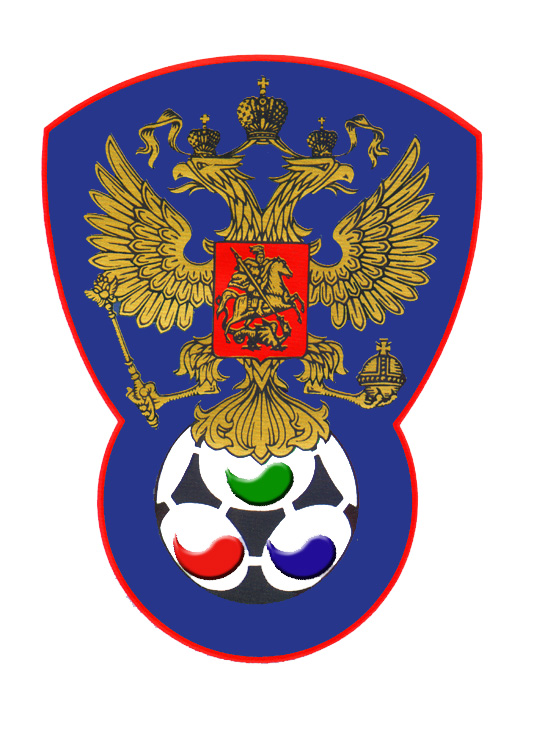 ВСЕРОССИЙСКАЯ ФЕДЕРАЦИЯФУТБОЛА ЛИЦ С ЗАБОЛЕВАНИЕМ ЦП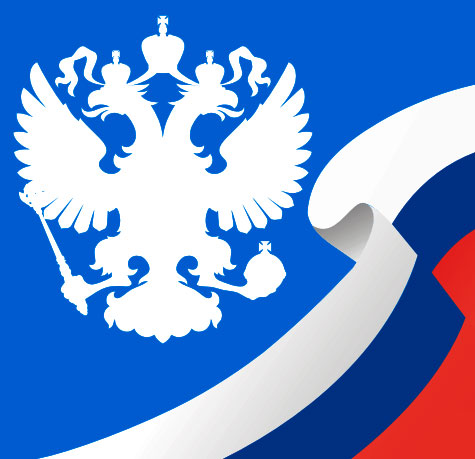 МоскваУдмуртская РеспубликаСудейская бригадаФамилия , ИмяКатегорияГородГлавный  судьяКутюков Павел1Йошкар-ОлаПомощник № 1Колесников Евгений1Йошкар-ОлаПомощник № 2 Масленников Михаил1Йошкар-ОлаРезервный судьяБабушкин Григорий1Йошкар-ОлаКрасныефутболкиБелыеКрасныегетрыТемно-синие№ФамилияИмяКлЗМЗаменыЗамены№ФамилияИмяКлЗМЗаменыЗамены№ФамилияИмяКлЗМ№мин№ФамилияИмяКлЗМ№мин16АверинСергей21211КозинИгорь22ВойташукИван235Пономарев Никита13НоздрачёвВалерий27РусиновМихаил16БуклейЕвгений111218ТумановИван28СамотинКирилл29ГородиловЕвгений19ХреновЕгор3451010ПеревощиковКирилл210БокренёвИлья3271318СалаевРуслан11ДроздовМаксим34ЧернегаВладимир15ГаращукАртем217ВоробьёвАндрей2411НаместниковАлександр1№Фамилия  и  инициалыДолжность№Фамилия  и  инициалыДолжность1Лисицын Сергей В.Гл. тренер1Лебедев Даниил Э.Гл. тренер2Морозов Виктор И.Тренер2Кузнецов Андрей В.ТренерНетНетНе поступалоГлавный судья_______________(Кутюков П. )                  подписьфамилия и инициалыПодпись представителя принимающей команды_______________(Лисицын С.В.)                  подписьфамилия и инициалыПодпись представителя команды гостей_______________(Лебедев Д.Э.)                  подписьфамилия и инициалы